1.1. Описание услуги1.1. Описание услуги1.1. Описание услуги1.1. Описание услуги1.1. Описание услуги1.1. Описание услуги1.1. Описание услугиВ рамках ИТ-услуги осуществляется комплекс работ, позволяющий обеспечить в объеме реализованных бизнес-процессов стабильное функционирование информационной системы управления бюджетированием АО «Концерн Росэнергоатом в установленный период доступности, а также своевременную поддержку пользователей данной системы.В рамках ИТ-услуги осуществляется комплекс работ, позволяющий обеспечить в объеме реализованных бизнес-процессов стабильное функционирование информационной системы управления бюджетированием АО «Концерн Росэнергоатом в установленный период доступности, а также своевременную поддержку пользователей данной системы.В рамках ИТ-услуги осуществляется комплекс работ, позволяющий обеспечить в объеме реализованных бизнес-процессов стабильное функционирование информационной системы управления бюджетированием АО «Концерн Росэнергоатом в установленный период доступности, а также своевременную поддержку пользователей данной системы.В рамках ИТ-услуги осуществляется комплекс работ, позволяющий обеспечить в объеме реализованных бизнес-процессов стабильное функционирование информационной системы управления бюджетированием АО «Концерн Росэнергоатом в установленный период доступности, а также своевременную поддержку пользователей данной системы.В рамках ИТ-услуги осуществляется комплекс работ, позволяющий обеспечить в объеме реализованных бизнес-процессов стабильное функционирование информационной системы управления бюджетированием АО «Концерн Росэнергоатом в установленный период доступности, а также своевременную поддержку пользователей данной системы.В рамках ИТ-услуги осуществляется комплекс работ, позволяющий обеспечить в объеме реализованных бизнес-процессов стабильное функционирование информационной системы управления бюджетированием АО «Концерн Росэнергоатом в установленный период доступности, а также своевременную поддержку пользователей данной системы.В рамках ИТ-услуги осуществляется комплекс работ, позволяющий обеспечить в объеме реализованных бизнес-процессов стабильное функционирование информационной системы управления бюджетированием АО «Концерн Росэнергоатом в установленный период доступности, а также своевременную поддержку пользователей данной системы.1.2. Способ подключения к ИТ-системе (если необходимо и в зависимости от технической возможности организации)1.2. Способ подключения к ИТ-системе (если необходимо и в зависимости от технической возможности организации)1.2. Способ подключения к ИТ-системе (если необходимо и в зависимости от технической возможности организации)1.2. Способ подключения к ИТ-системе (если необходимо и в зависимости от технической возможности организации)1.2. Способ подключения к ИТ-системе (если необходимо и в зависимости от технической возможности организации)1.2. Способ подключения к ИТ-системе (если необходимо и в зависимости от технической возможности организации)1.2. Способ подключения к ИТ-системе (если необходимо и в зависимости от технической возможности организации)Ярлык на Портале терминальных приложенийПрямая ссылка на Web-ресурс из КСПД+       Прямая ссылка на Web-ресурс интернет (требуется СКЗИ на АРМ / не требуется)«Толстый клиент» на АРМ пользователя (требуется СКЗИ на АРМ / не требуется)+       Другой способ: через терминальную ферму VDI (обслуживание сервера на стороне КОНСИСТ-ОС), VDI ЦА    Ярлык на Портале терминальных приложенийПрямая ссылка на Web-ресурс из КСПД+       Прямая ссылка на Web-ресурс интернет (требуется СКЗИ на АРМ / не требуется)«Толстый клиент» на АРМ пользователя (требуется СКЗИ на АРМ / не требуется)+       Другой способ: через терминальную ферму VDI (обслуживание сервера на стороне КОНСИСТ-ОС), VDI ЦА    Ярлык на Портале терминальных приложенийПрямая ссылка на Web-ресурс из КСПД+       Прямая ссылка на Web-ресурс интернет (требуется СКЗИ на АРМ / не требуется)«Толстый клиент» на АРМ пользователя (требуется СКЗИ на АРМ / не требуется)+       Другой способ: через терминальную ферму VDI (обслуживание сервера на стороне КОНСИСТ-ОС), VDI ЦА    Ярлык на Портале терминальных приложенийПрямая ссылка на Web-ресурс из КСПД+       Прямая ссылка на Web-ресурс интернет (требуется СКЗИ на АРМ / не требуется)«Толстый клиент» на АРМ пользователя (требуется СКЗИ на АРМ / не требуется)+       Другой способ: через терминальную ферму VDI (обслуживание сервера на стороне КОНСИСТ-ОС), VDI ЦА    Ярлык на Портале терминальных приложенийПрямая ссылка на Web-ресурс из КСПД+       Прямая ссылка на Web-ресурс интернет (требуется СКЗИ на АРМ / не требуется)«Толстый клиент» на АРМ пользователя (требуется СКЗИ на АРМ / не требуется)+       Другой способ: через терминальную ферму VDI (обслуживание сервера на стороне КОНСИСТ-ОС), VDI ЦА    Ярлык на Портале терминальных приложенийПрямая ссылка на Web-ресурс из КСПД+       Прямая ссылка на Web-ресурс интернет (требуется СКЗИ на АРМ / не требуется)«Толстый клиент» на АРМ пользователя (требуется СКЗИ на АРМ / не требуется)+       Другой способ: через терминальную ферму VDI (обслуживание сервера на стороне КОНСИСТ-ОС), VDI ЦА    Ярлык на Портале терминальных приложенийПрямая ссылка на Web-ресурс из КСПД+       Прямая ссылка на Web-ресурс интернет (требуется СКЗИ на АРМ / не требуется)«Толстый клиент» на АРМ пользователя (требуется СКЗИ на АРМ / не требуется)+       Другой способ: через терминальную ферму VDI (обслуживание сервера на стороне КОНСИСТ-ОС), VDI ЦА    1.3. Группа корпоративных бизнес-процессов / сценариев, поддерживаемых в рамках услуги   1.3. Группа корпоративных бизнес-процессов / сценариев, поддерживаемых в рамках услуги   1.3. Группа корпоративных бизнес-процессов / сценариев, поддерживаемых в рамках услуги   1.3. Группа корпоративных бизнес-процессов / сценариев, поддерживаемых в рамках услуги   1.3. Группа корпоративных бизнес-процессов / сценариев, поддерживаемых в рамках услуги   1.3. Группа корпоративных бизнес-процессов / сценариев, поддерживаемых в рамках услуги   1.3. Группа корпоративных бизнес-процессов / сценариев, поддерживаемых в рамках услуги   - Процессы финансового планирования и управления- Процессы финансового планирования и управления- Процессы финансового планирования и управления- Процессы финансового планирования и управления- Процессы финансового планирования и управления- Процессы финансового планирования и управления- Процессы финансового планирования и управления1.4. Интеграция с корпоративными ИТ-системами1.4. Интеграция с корпоративными ИТ-системами1.4. Интеграция с корпоративными ИТ-системами1.4. Интеграция с корпоративными ИТ-системами1.4. Интеграция с корпоративными ИТ-системами1.4. Интеграция с корпоративными ИТ-системами1.4. Интеграция с корпоративными ИТ-системамиИТ-системаГруппа процессовГруппа процессовГруппа процессовГруппа процессовГруппа процессов  СУРП КРЭА Получение фактических данных по статьям и ЕПС сметы доходов и расходов и расшифровок к нейДанные для расчета УПЗПолучение фактических данных по статьям и ЕПС сметы доходов и расходов и расшифровок к нейДанные для расчета УПЗПолучение фактических данных по статьям и ЕПС сметы доходов и расходов и расшифровок к нейДанные для расчета УПЗПолучение фактических данных по статьям и ЕПС сметы доходов и расходов и расшифровок к нейДанные для расчета УПЗПолучение фактических данных по статьям и ЕПС сметы доходов и расходов и расшифровок к нейДанные для расчета УПЗ1.5. Интеграция с внешними ИТ-системами1.5. Интеграция с внешними ИТ-системами1.5. Интеграция с внешними ИТ-системами1.5. Интеграция с внешними ИТ-системами1.5. Интеграция с внешними ИТ-системами1.5. Интеграция с внешними ИТ-системами1.5. Интеграция с внешними ИТ-системамиИТ-системаГруппа процессовГруппа процессовГруппа процессовГруппа процессовГруппа процессов  ПУС (Подсистема управления сбыта) Выгрузка плановых, фактических, прогнозных данных по производственным показателям и выручки от теплоэнергии и электроэнергии. Выгрузка плановых, фактических, прогнозных данных по производственным показателям и выручки от теплоэнергии и электроэнергии. Выгрузка плановых, фактических, прогнозных данных по производственным показателям и выручки от теплоэнергии и электроэнергии. Выгрузка плановых, фактических, прогнозных данных по производственным показателям и выручки от теплоэнергии и электроэнергии. Выгрузка плановых, фактических, прогнозных данных по производственным показателям и выручки от теплоэнергии и электроэнергии.1.6. Состав услуги1.6. Состав услуги1.6. Состав услуги1.6. Состав услуги1.6. Состав услуги1.6. Состав услуги1.6. Состав услугиЦентр поддержки пользователей - Прием, обработка, регистрация и маршрутизация поступающих обращений от пользователей. - Прием, обработка, регистрация и маршрутизация поступающих обращений от пользователей. - Прием, обработка, регистрация и маршрутизация поступающих обращений от пользователей. - Прием, обработка, регистрация и маршрутизация поступающих обращений от пользователей. - Прием, обработка, регистрация и маршрутизация поступающих обращений от пользователей.Функциональная поддержка- Диагностика и устранение возникающих инцидентов и проблем в рамках поступающих обращений; - Консультирование пользователей по работе в ИТ-системе в объеме реализованных бизнес-процессов; - Настройка и расширения функциональности ИТ-системы в рамках поступающих обращений, в случае если данные работы не влекут за собой изменение логики реализованного бизнес-процесса; - Ведение матрицы ролей и полномочий, консультации пользователей по ролям;  - Подготовка учебных материалов и статей знаний по часто задаваемым вопросам и публикация их для общего доступа;- Консультации в части подключения и авторизации в системе; - Работы по присвоению ролей/полномочий согласно листам исполнения.- Диагностика и устранение возникающих инцидентов и проблем в рамках поступающих обращений; - Консультирование пользователей по работе в ИТ-системе в объеме реализованных бизнес-процессов; - Настройка и расширения функциональности ИТ-системы в рамках поступающих обращений, в случае если данные работы не влекут за собой изменение логики реализованного бизнес-процесса; - Ведение матрицы ролей и полномочий, консультации пользователей по ролям;  - Подготовка учебных материалов и статей знаний по часто задаваемым вопросам и публикация их для общего доступа;- Консультации в части подключения и авторизации в системе; - Работы по присвоению ролей/полномочий согласно листам исполнения.- Диагностика и устранение возникающих инцидентов и проблем в рамках поступающих обращений; - Консультирование пользователей по работе в ИТ-системе в объеме реализованных бизнес-процессов; - Настройка и расширения функциональности ИТ-системы в рамках поступающих обращений, в случае если данные работы не влекут за собой изменение логики реализованного бизнес-процесса; - Ведение матрицы ролей и полномочий, консультации пользователей по ролям;  - Подготовка учебных материалов и статей знаний по часто задаваемым вопросам и публикация их для общего доступа;- Консультации в части подключения и авторизации в системе; - Работы по присвоению ролей/полномочий согласно листам исполнения.- Диагностика и устранение возникающих инцидентов и проблем в рамках поступающих обращений; - Консультирование пользователей по работе в ИТ-системе в объеме реализованных бизнес-процессов; - Настройка и расширения функциональности ИТ-системы в рамках поступающих обращений, в случае если данные работы не влекут за собой изменение логики реализованного бизнес-процесса; - Ведение матрицы ролей и полномочий, консультации пользователей по ролям;  - Подготовка учебных материалов и статей знаний по часто задаваемым вопросам и публикация их для общего доступа;- Консультации в части подключения и авторизации в системе; - Работы по присвоению ролей/полномочий согласно листам исполнения.- Диагностика и устранение возникающих инцидентов и проблем в рамках поступающих обращений; - Консультирование пользователей по работе в ИТ-системе в объеме реализованных бизнес-процессов; - Настройка и расширения функциональности ИТ-системы в рамках поступающих обращений, в случае если данные работы не влекут за собой изменение логики реализованного бизнес-процесса; - Ведение матрицы ролей и полномочий, консультации пользователей по ролям;  - Подготовка учебных материалов и статей знаний по часто задаваемым вопросам и публикация их для общего доступа;- Консультации в части подключения и авторизации в системе; - Работы по присвоению ролей/полномочий согласно листам исполнения.Поддержка интеграционных процессов- Мониторинг интеграционных сценариев в рамках поддерживаемых бизнес-процессов; - Диагностика и устранение возникающих инцидентов и проблем в части передачи данных через интеграционную шину в рамках поступающих обращений.- Мониторинг интеграционных сценариев в рамках поддерживаемых бизнес-процессов; - Диагностика и устранение возникающих инцидентов и проблем в части передачи данных через интеграционную шину в рамках поступающих обращений.- Мониторинг интеграционных сценариев в рамках поддерживаемых бизнес-процессов; - Диагностика и устранение возникающих инцидентов и проблем в части передачи данных через интеграционную шину в рамках поступающих обращений.- Мониторинг интеграционных сценариев в рамках поддерживаемых бизнес-процессов; - Диагностика и устранение возникающих инцидентов и проблем в части передачи данных через интеграционную шину в рамках поступающих обращений.- Мониторинг интеграционных сценариев в рамках поддерживаемых бизнес-процессов; - Диагностика и устранение возникающих инцидентов и проблем в части передачи данных через интеграционную шину в рамках поступающих обращений.ИТ-инфраструктура- Ведение полномочий в ИТ-системе в рамках разработанной концепции ролей и полномочий – предоставление, прекращение прав доступа пользователей; - Обновление программного обеспечения ИТ-системы в объеме реализованных функциональных направлений и бизнес-функций; - Консультации по установке серверного программного обеспечения, требуемого для бесперебойного функционирования ИТ-системы.- Ведение полномочий в ИТ-системе в рамках разработанной концепции ролей и полномочий – предоставление, прекращение прав доступа пользователей; - Обновление программного обеспечения ИТ-системы в объеме реализованных функциональных направлений и бизнес-функций; - Консультации по установке серверного программного обеспечения, требуемого для бесперебойного функционирования ИТ-системы.- Ведение полномочий в ИТ-системе в рамках разработанной концепции ролей и полномочий – предоставление, прекращение прав доступа пользователей; - Обновление программного обеспечения ИТ-системы в объеме реализованных функциональных направлений и бизнес-функций; - Консультации по установке серверного программного обеспечения, требуемого для бесперебойного функционирования ИТ-системы.- Ведение полномочий в ИТ-системе в рамках разработанной концепции ролей и полномочий – предоставление, прекращение прав доступа пользователей; - Обновление программного обеспечения ИТ-системы в объеме реализованных функциональных направлений и бизнес-функций; - Консультации по установке серверного программного обеспечения, требуемого для бесперебойного функционирования ИТ-системы.- Ведение полномочий в ИТ-системе в рамках разработанной концепции ролей и полномочий – предоставление, прекращение прав доступа пользователей; - Обновление программного обеспечения ИТ-системы в объеме реализованных функциональных направлений и бизнес-функций; - Консультации по установке серверного программного обеспечения, требуемого для бесперебойного функционирования ИТ-системы.Настройка и адаптация ИТ-системыНастройка и адаптация ИТ-системы в части реализации нового функционала в рамках настоящей услуги не осуществляетсяНастройка и адаптация ИТ-системы в части реализации нового функционала в рамках настоящей услуги не осуществляетсяНастройка и адаптация ИТ-системы в части реализации нового функционала в рамках настоящей услуги не осуществляетсяНастройка и адаптация ИТ-системы в части реализации нового функционала в рамках настоящей услуги не осуществляетсяНастройка и адаптация ИТ-системы в части реализации нового функционала в рамках настоящей услуги не осуществляется1.7. Наименование и место хранения пользовательской документации:1.7. Наименование и место хранения пользовательской документации:1.7. Наименование и место хранения пользовательской документации:1.7. Наименование и место хранения пользовательской документации:1.7. Наименование и место хранения пользовательской документации:1.7. Наименование и место хранения пользовательской документации:1.7. Наименование и место хранения пользовательской документации:ИТ-системаКИС ПОДСИСТЕМА «УПРАВЛЕНИЕ ЭКОНОМИКОЙ» (ИСУБ)КИС ПОДСИСТЕМА «УПРАВЛЕНИЕ ЭКОНОМИКОЙ» (ИСУБ)КИС ПОДСИСТЕМА «УПРАВЛЕНИЕ ЭКОНОМИКОЙ» (ИСУБ)КИС ПОДСИСТЕМА «УПРАВЛЕНИЕ ЭКОНОМИКОЙ» (ИСУБ)КИС ПОДСИСТЕМА «УПРАВЛЕНИЕ ЭКОНОМИКОЙ» (ИСУБ)Портал Госкорпорации «Росатом»Путь: … → …Путь: … → …Путь: … → …Путь: … → …Путь: … → …Иное местоИнформационный портал АО «Концерн Росэнергоатом»:Путь: KIS→ SAP_BPC10.0→ DOCUMENTS→ PROJECThttp://saprap.co.rosenergoatom.ru/irj/go/km/navigation?Uri=/kis/sap_bpc10.0/documents/project S: →Ресурсы подразделений→Дирекция по управлению программами ЯЭК→УСРС→Отдел развития BI→05. BPC (CBA.103) →03. Инструкции (ПР, ТР)Информационный портал АО «Концерн Росэнергоатом»:Путь: KIS→ SAP_BPC10.0→ DOCUMENTS→ PROJECThttp://saprap.co.rosenergoatom.ru/irj/go/km/navigation?Uri=/kis/sap_bpc10.0/documents/project S: →Ресурсы подразделений→Дирекция по управлению программами ЯЭК→УСРС→Отдел развития BI→05. BPC (CBA.103) →03. Инструкции (ПР, ТР)Информационный портал АО «Концерн Росэнергоатом»:Путь: KIS→ SAP_BPC10.0→ DOCUMENTS→ PROJECThttp://saprap.co.rosenergoatom.ru/irj/go/km/navigation?Uri=/kis/sap_bpc10.0/documents/project S: →Ресурсы подразделений→Дирекция по управлению программами ЯЭК→УСРС→Отдел развития BI→05. BPC (CBA.103) →03. Инструкции (ПР, ТР)Информационный портал АО «Концерн Росэнергоатом»:Путь: KIS→ SAP_BPC10.0→ DOCUMENTS→ PROJECThttp://saprap.co.rosenergoatom.ru/irj/go/km/navigation?Uri=/kis/sap_bpc10.0/documents/project S: →Ресурсы подразделений→Дирекция по управлению программами ЯЭК→УСРС→Отдел развития BI→05. BPC (CBA.103) →03. Инструкции (ПР, ТР)Информационный портал АО «Концерн Росэнергоатом»:Путь: KIS→ SAP_BPC10.0→ DOCUMENTS→ PROJECThttp://saprap.co.rosenergoatom.ru/irj/go/km/navigation?Uri=/kis/sap_bpc10.0/documents/project S: →Ресурсы подразделений→Дирекция по управлению программами ЯЭК→УСРС→Отдел развития BI→05. BPC (CBA.103) →03. Инструкции (ПР, ТР)Иное местоИнформационный портал АО «Концерн Росэнергоатом»:Путь: KIS→ SAP_BPC10.0→ DOCUMENTS→ PROJECThttp://saprap.co.rosenergoatom.ru/irj/go/km/navigation?Uri=/kis/sap_bpc10.0/documents/project S: →Ресурсы подразделений→Дирекция по управлению программами ЯЭК→УСРС→Отдел развития BI→05. BPC (CBA.103) →03. Инструкции (ПР, ТР)Информационный портал АО «Концерн Росэнергоатом»:Путь: KIS→ SAP_BPC10.0→ DOCUMENTS→ PROJECThttp://saprap.co.rosenergoatom.ru/irj/go/km/navigation?Uri=/kis/sap_bpc10.0/documents/project S: →Ресурсы подразделений→Дирекция по управлению программами ЯЭК→УСРС→Отдел развития BI→05. BPC (CBA.103) →03. Инструкции (ПР, ТР)Информационный портал АО «Концерн Росэнергоатом»:Путь: KIS→ SAP_BPC10.0→ DOCUMENTS→ PROJECThttp://saprap.co.rosenergoatom.ru/irj/go/km/navigation?Uri=/kis/sap_bpc10.0/documents/project S: →Ресурсы подразделений→Дирекция по управлению программами ЯЭК→УСРС→Отдел развития BI→05. BPC (CBA.103) →03. Инструкции (ПР, ТР)Информационный портал АО «Концерн Росэнергоатом»:Путь: KIS→ SAP_BPC10.0→ DOCUMENTS→ PROJECThttp://saprap.co.rosenergoatom.ru/irj/go/km/navigation?Uri=/kis/sap_bpc10.0/documents/project S: →Ресурсы подразделений→Дирекция по управлению программами ЯЭК→УСРС→Отдел развития BI→05. BPC (CBA.103) →03. Инструкции (ПР, ТР)Информационный портал АО «Концерн Росэнергоатом»:Путь: KIS→ SAP_BPC10.0→ DOCUMENTS→ PROJECThttp://saprap.co.rosenergoatom.ru/irj/go/km/navigation?Uri=/kis/sap_bpc10.0/documents/project S: →Ресурсы подразделений→Дирекция по управлению программами ЯЭК→УСРС→Отдел развития BI→05. BPC (CBA.103) →03. Инструкции (ПР, ТР)Иное местоИнформационный портал АО «Концерн Росэнергоатом»:Путь: KIS→ SAP_BPC10.0→ DOCUMENTS→ PROJECThttp://saprap.co.rosenergoatom.ru/irj/go/km/navigation?Uri=/kis/sap_bpc10.0/documents/project S: →Ресурсы подразделений→Дирекция по управлению программами ЯЭК→УСРС→Отдел развития BI→05. BPC (CBA.103) →03. Инструкции (ПР, ТР)Информационный портал АО «Концерн Росэнергоатом»:Путь: KIS→ SAP_BPC10.0→ DOCUMENTS→ PROJECThttp://saprap.co.rosenergoatom.ru/irj/go/km/navigation?Uri=/kis/sap_bpc10.0/documents/project S: →Ресурсы подразделений→Дирекция по управлению программами ЯЭК→УСРС→Отдел развития BI→05. BPC (CBA.103) →03. Инструкции (ПР, ТР)Информационный портал АО «Концерн Росэнергоатом»:Путь: KIS→ SAP_BPC10.0→ DOCUMENTS→ PROJECThttp://saprap.co.rosenergoatom.ru/irj/go/km/navigation?Uri=/kis/sap_bpc10.0/documents/project S: →Ресурсы подразделений→Дирекция по управлению программами ЯЭК→УСРС→Отдел развития BI→05. BPC (CBA.103) →03. Инструкции (ПР, ТР)Информационный портал АО «Концерн Росэнергоатом»:Путь: KIS→ SAP_BPC10.0→ DOCUMENTS→ PROJECThttp://saprap.co.rosenergoatom.ru/irj/go/km/navigation?Uri=/kis/sap_bpc10.0/documents/project S: →Ресурсы подразделений→Дирекция по управлению программами ЯЭК→УСРС→Отдел развития BI→05. BPC (CBA.103) →03. Инструкции (ПР, ТР)Информационный портал АО «Концерн Росэнергоатом»:Путь: KIS→ SAP_BPC10.0→ DOCUMENTS→ PROJECThttp://saprap.co.rosenergoatom.ru/irj/go/km/navigation?Uri=/kis/sap_bpc10.0/documents/project S: →Ресурсы подразделений→Дирекция по управлению программами ЯЭК→УСРС→Отдел развития BI→05. BPC (CBA.103) →03. Инструкции (ПР, ТР)1.8. Ограничения по оказанию услуги1.8. Ограничения по оказанию услуги1.8. Ограничения по оказанию услуги1.8. Ограничения по оказанию услуги1.8. Ограничения по оказанию услуги1.8. Ограничения по оказанию услуги1.8. Ограничения по оказанию услуги1.8.1. В п.1.3. представлен полный перечень групп бизнес-процессов / сценариев, реализованных в информационной системе.
Для каждого отдельно взятого Заказчика осуществляется поддержка того перечня бизнес-процессов/сценариев, который был внедрен и введен в постоянную (промышленную) эксплуатацию приказом по организации Заказчика.
1.8.2. Для автоматизированных/информационных систем в защищённом исполнении действуют ограничения, предусмотренные для объектов информатизации, аттестованных по требованиям безопасности информации.1.8.1. В п.1.3. представлен полный перечень групп бизнес-процессов / сценариев, реализованных в информационной системе.
Для каждого отдельно взятого Заказчика осуществляется поддержка того перечня бизнес-процессов/сценариев, который был внедрен и введен в постоянную (промышленную) эксплуатацию приказом по организации Заказчика.
1.8.2. Для автоматизированных/информационных систем в защищённом исполнении действуют ограничения, предусмотренные для объектов информатизации, аттестованных по требованиям безопасности информации.1.8.1. В п.1.3. представлен полный перечень групп бизнес-процессов / сценариев, реализованных в информационной системе.
Для каждого отдельно взятого Заказчика осуществляется поддержка того перечня бизнес-процессов/сценариев, который был внедрен и введен в постоянную (промышленную) эксплуатацию приказом по организации Заказчика.
1.8.2. Для автоматизированных/информационных систем в защищённом исполнении действуют ограничения, предусмотренные для объектов информатизации, аттестованных по требованиям безопасности информации.1.8.1. В п.1.3. представлен полный перечень групп бизнес-процессов / сценариев, реализованных в информационной системе.
Для каждого отдельно взятого Заказчика осуществляется поддержка того перечня бизнес-процессов/сценариев, который был внедрен и введен в постоянную (промышленную) эксплуатацию приказом по организации Заказчика.
1.8.2. Для автоматизированных/информационных систем в защищённом исполнении действуют ограничения, предусмотренные для объектов информатизации, аттестованных по требованиям безопасности информации.1.8.1. В п.1.3. представлен полный перечень групп бизнес-процессов / сценариев, реализованных в информационной системе.
Для каждого отдельно взятого Заказчика осуществляется поддержка того перечня бизнес-процессов/сценариев, который был внедрен и введен в постоянную (промышленную) эксплуатацию приказом по организации Заказчика.
1.8.2. Для автоматизированных/информационных систем в защищённом исполнении действуют ограничения, предусмотренные для объектов информатизации, аттестованных по требованиям безопасности информации.1.8.1. В п.1.3. представлен полный перечень групп бизнес-процессов / сценариев, реализованных в информационной системе.
Для каждого отдельно взятого Заказчика осуществляется поддержка того перечня бизнес-процессов/сценариев, который был внедрен и введен в постоянную (промышленную) эксплуатацию приказом по организации Заказчика.
1.8.2. Для автоматизированных/информационных систем в защищённом исполнении действуют ограничения, предусмотренные для объектов информатизации, аттестованных по требованиям безопасности информации.1.8.1. В п.1.3. представлен полный перечень групп бизнес-процессов / сценариев, реализованных в информационной системе.
Для каждого отдельно взятого Заказчика осуществляется поддержка того перечня бизнес-процессов/сценариев, который был внедрен и введен в постоянную (промышленную) эксплуатацию приказом по организации Заказчика.
1.8.2. Для автоматизированных/информационных систем в защищённом исполнении действуют ограничения, предусмотренные для объектов информатизации, аттестованных по требованиям безопасности информации.1.9. Норматив на поддержку1.9. Норматив на поддержку1.9. Норматив на поддержку1.9. Норматив на поддержку1.9. Норматив на поддержку1.9. Норматив на поддержку1.9. Норматив на поддержкуПодразделениеПредельное значение трудозатрат на поддержку 1 единицы объемного показателя по услуге (чел.мес.)Предельное значение трудозатрат на поддержку 1 единицы объемного показателя по услуге (чел.мес.)Предельное значение трудозатрат на поддержку 1 единицы объемного показателя по услуге (чел.мес.)Предельное значение трудозатрат на поддержку 1 единицы объемного показателя по услуге (чел.мес.)Предельное значение трудозатрат на поддержку 1 единицы объемного показателя по услуге (чел.мес.)Функциональная поддержка   0,020000000   0,020000000   0,020000000   0,020000000   0,020000000Поддержка интеграционных процессовИТ-инфраструктура1.10. Дополнительные параметры оказания услуги1.10. Дополнительные параметры оказания услуги1.10. Дополнительные параметры оказания услуги1.10. Дополнительные параметры оказания услуги1.10. Дополнительные параметры оказания услуги1.10. Дополнительные параметры оказания услуги1.10. Дополнительные параметры оказания услуги1.10.1. Допустимый простой ИТ-ресурса в течении года, часовЕсли применимоЕсли применимоЕсли применимоЕсли применимоЕсли применимо1.10.2. Срок хранения данных резервного копирования (в календарных днях)Если применимоЕсли применимоЕсли применимоЕсли применимоЕсли применимо1.10.3. Целевая точка восстановления ИТ-ресурса (RPO) (в рабочих часах)Если применимоЕсли применимоЕсли применимоЕсли применимоЕсли применимо1.10.4. Целевое время восстановления ИТ-ресурса (RTO) (в рабочих часах)Если применимоЕсли применимоЕсли применимоЕсли применимоЕсли применимо1.10.5. Обеспечение катастрофоустойчивости ИТ-ресурсаЕсли применимоЕсли применимоЕсли применимоЕсли применимоЕсли применимо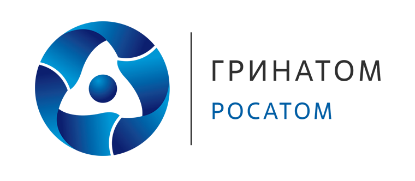 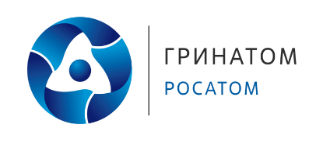 